Број: 44-16-О/5-1Датум: 19.04.2016.Обавештење о поднетом захтеву за заштиту права у поступку јавне набавке број 44-16-O, партија број 3.1. Назив, адреса и интернет страница наручиоца: Клинички центар Војводине, Ул. Хајдук Вељкова бр. 1, Нови Сад, www.kcv.rs2. Врста наручиоца: Здравство3. Врста поступка јавне набавке: Отворени поступак4. Опис предмета набавке, назив и ознака из општег речника набавке: Набавка завојног материјала за потребе клиника Клиничког центра Војводине, 33140000 – медицински потрошни материјал5. Фаза поступка јавне набавке у којој је поднет захтев за заштиту права: Након објаве Одлуке о додели Уговора6. Информације да ли наручилац зауставља даље активности у поступку јавне набавке:У складу са чланом 149. став 10. Закона о јавним набавкама („Службени гласник РС“, број 124/12, 14/15 и 68/15 ) Клинички центар Војводине (у даљем тексту: наручилац) обавештава понуђаче да је у поступку јавне набавке број 44-16-О - Набавка завојног материјала за потребе клиника Клиничког центра Војводине, партија број 3 – Гипсани завоји,  поднет захтев за заштиту права после доношења Одлуке о додели уговора.Наручилац обавештава понуђаче да зауставља даље активности у предметном поступку јавне набавке до Одлуке Републичке комисије у вези наведене партије број 3.С поштовањем,Комисија за јавну набавку број 44-16-О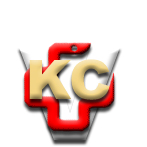 КЛИНИЧКИ ЦЕНТАР ВОЈВОДИНЕKLINIČKI CENTAR VOJVODINE21000 Нови Сад, Хајдук Вељкова 1, Војводина, Србија21000 Novi Sad, Hajduk Veljkova 1, Vojvodina, Srbijaтеl: +381 21/484 3 484www.kcv.rs, e-mail: uprava@kcv.rs